МЕСТНАЯ АДМИНИСТРАЦИЯ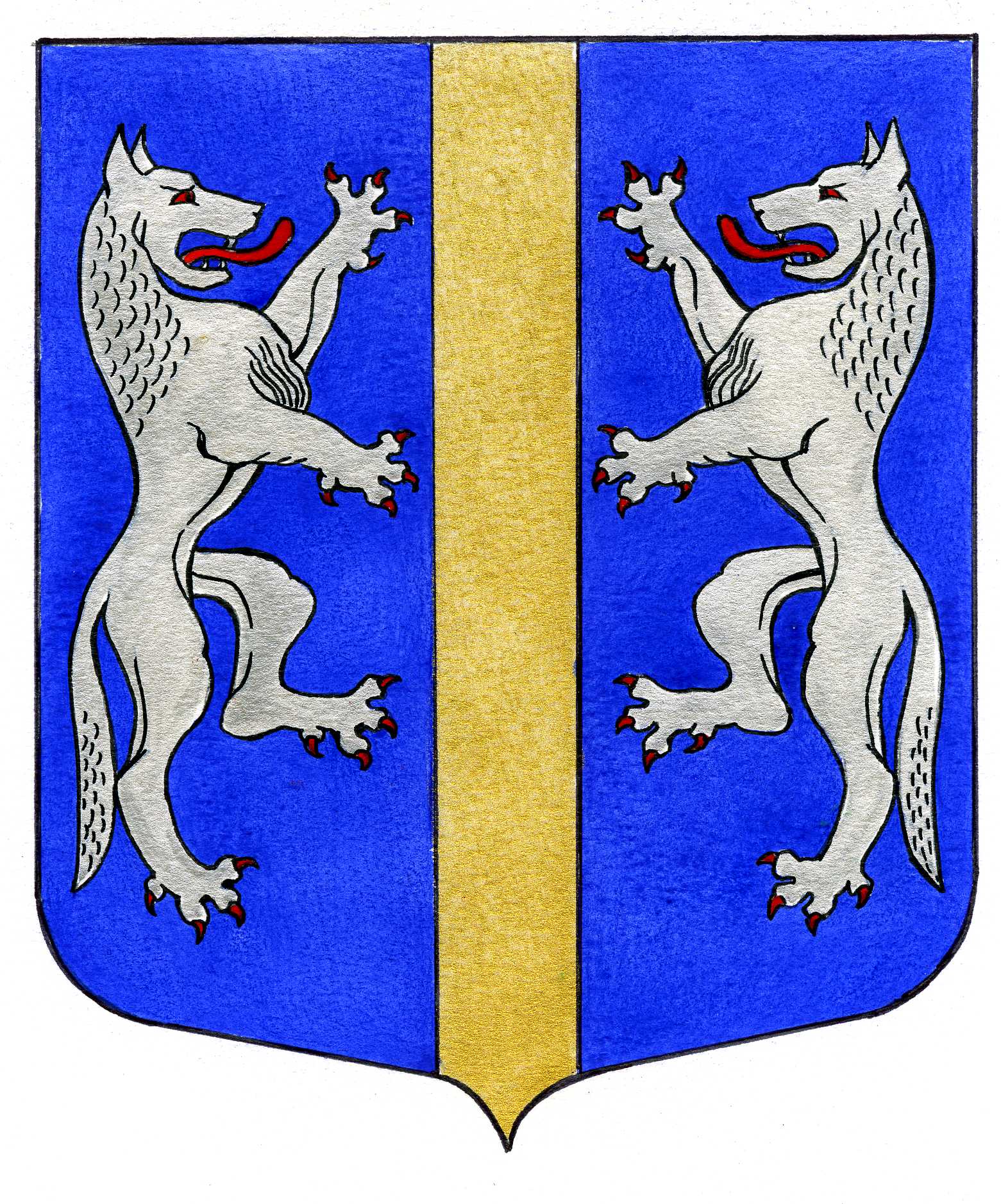     ВНУТРИГОРОДСКОГО МУНИЦИПАЛЬНОГО ОБРАЗОВАНИЯСАНКТ-ПЕТЕРБУРГАМУНИЦИПАЛЬНЫЙ ОКРУГ ВОЛКОВСКОЕ_____________________________________________________________________________ПОСТАНОВЛЕНИЕ24.11.2023                                                                                                                              № 153О внесении изменений в ПостановлениеМестной Администрации внутригородского муниципального образования Санкт-Петербурга муниципальный округ Волковское от 10.10.2022 № 47 «Об утверждении муниципальной программы на 2023 годи плановый период 2024 – 2025 годов «БЛАГОУСТРОЙСТВО». На основании Решения Муниципального Совета внутригородского муниципального образования Санкт-Петербурга муниципальный округ Волковское от 23.11.2023 № 63 «О внесении изменений в решение Муниципального совета от 08.12.2022 № 03-12/2022 «О бюджете Внутригородского муниципального образования Санкт-Петербурга Муниципальный округ Волковское на 2023 год и на плановый период 2024  и 2025 годов»»,ПОСТАНОВЛЯЕТ:Внести следующие изменения и дополнения в постановление Местной Администрации внутригородского муниципального образования Санкт-Петербурга муниципальный округ Волковское от 10.10.2022 № 47  «Об утверждении муниципальной программы на 2023 год и плановый период 2024 – 2025 годов «БЛАГОУСТРОЙСТВО» (далее – Муниципальная программа):Пункт 9 Паспорта Муниципальной программы «Благоустройство  территории внутригородского муниципального образования Санкт – Петербурга муниципальный округ Волковское на 2023 год и плановый период 2024 – 2025 годов» читать в следующей редакции: Пункт 9 подпрограммы «Благоустройство внутриквартальной территории на 2023 год и плановый период 2024 – 2025 годов»   читать в следующей редакции: Пункт 9 подпрограммы «Озеленение территории МО в пределах установленных полномочий на 2023 год и плановый период 2024 – 2025 годов» читать в следующей редакции: Пункт 9 подпрограммы «Мероприятия по обеспечению доступности городской среды для маломобильных групп населения» на 2023 год и плановый период 2024 – 2025 годов» читать в следующей редакции: Постановление вступает в силу после его официального опубликования (обнародования).Контроль за выполнением настоящего постановления возложить на Главу Местной Администрации.Глава Местной Администрации                                                                   М.М. Раимов9.Объёмы и источники финансирования с разбивкой по годам и видам источников Финансирование программы осуществляется за счёт средств местного бюджета МО Волковское в 2023 г. и плановый период 2024 – 2025 г.г. 2023 г. – 99 075,0 тыс. руб. 2024 г. – 82 098,0 тыс. руб.2025 г. – 65 306,0 тыс. руб.9.Объёмы и источники финансирования подпрограммы Финансирование подпрограммы осуществляется за счёт средств местного бюджета МО Волковское в 2023 г. и плановый период 2024 – 2025 г.г. (подраздел 0503; КЦСР 09140 01327) 2023 г. – 64 468,8 тыс. руб.2024 г. – 50 153,0 тыс. руб.2025 г. – 33 039,0 тыс. руб.9.Объёмы и источники финансирования подпрограммыФинансирование подпрограммы осуществляется за счёт средств местного бюджета МО Волковское в 2023 г. и плановый период 2024 – 2025 г.г. (подраздел 0503; КЦСР 09240 01528) 2023 г. – 34 202,2 тыс. руб.2024 г. – 28 945,0 тыс. руб.2025 г. – 30 267,0 тыс. руб.   9.Объёмы и источники финансирования подпрограммыФинансирование подпрограммы осуществляется за счёт средств местного бюджета МО Волковское в 2023 г. и плановый период 2024 – 2025 г.г. (подраздел 0503; КЦСР 09340 01631) 2023 г. – 403,9 тыс. руб.2024 г. – 3 000,0 тыс. руб.2025 г. – 2 000,0 тыс. руб.